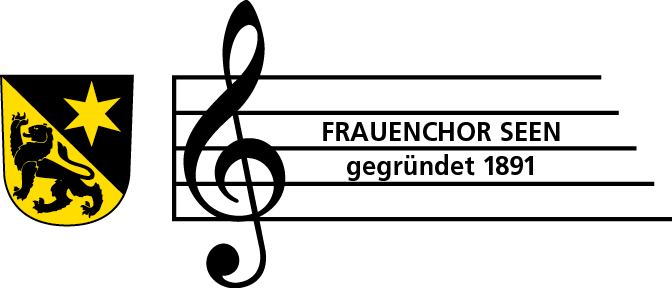 Jahresprogramm 2024(prov.)  3. Februar -18. Februar              Sportferien 20. April – 5. Mai                                    Frühlingsferien  4. Mai                                     DV des ZKGV  5. Juli                                     GV13. Juli – 18. August                Sommerferien15. September                         Chorwanderung  5. Oktober – 20. Oktober       Herbstferien10./17. Dezember                    Letzte Probe